POZVÁNKA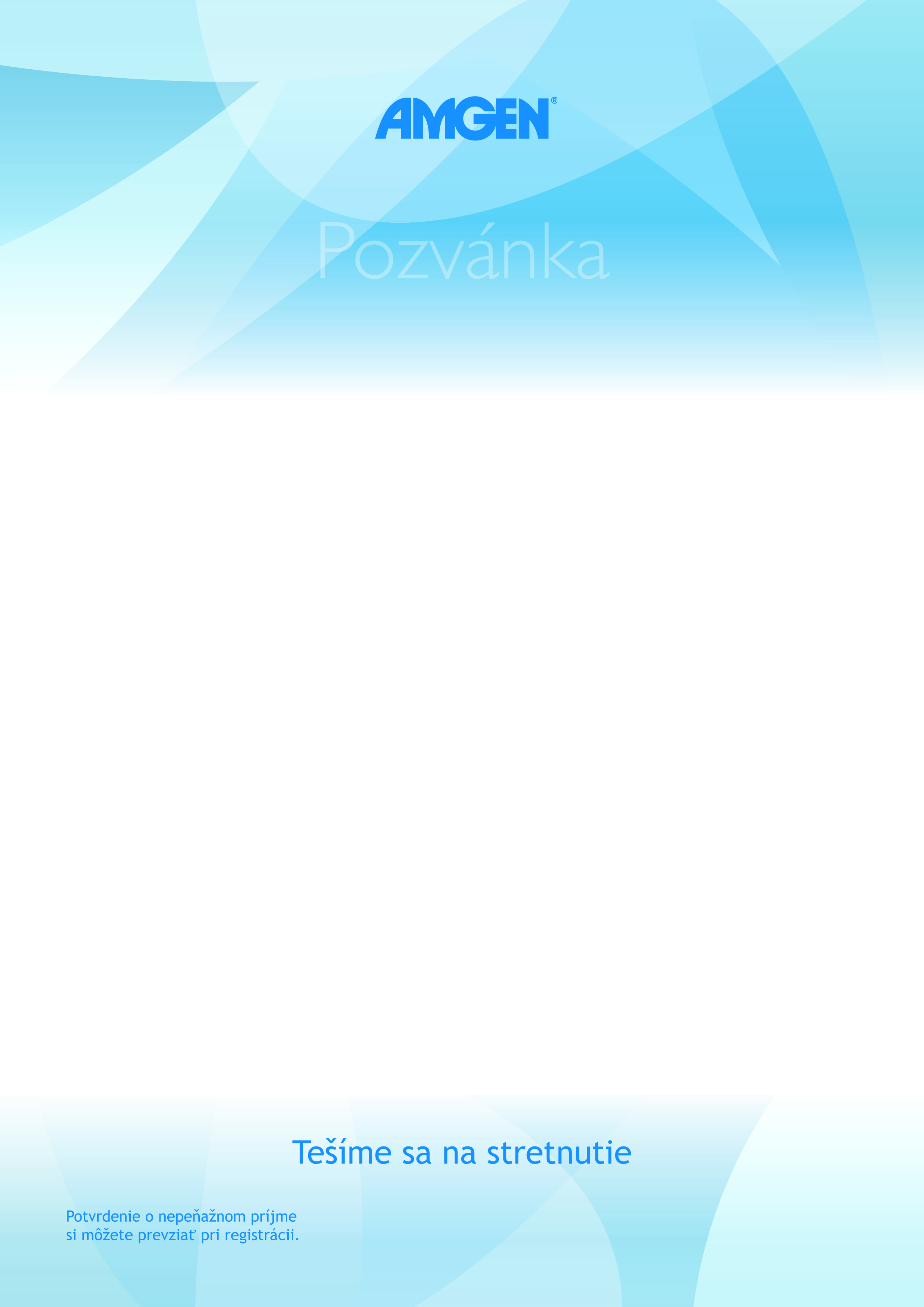 